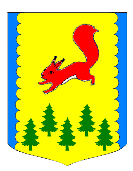 КРАСНОЯРСКИЙ КРАЙАДМИНИСТРАЦИЯПИРОВСКОГО МУНИЦИПАЛЬНОГО ОКРУГАПРЕСС-РЕЛИЗ -24.01.2022Все ли обязаны платить за капитальный ремонт?Друзья, вы часто нас спрашиваете, все ли обязаны платить за капитальный ремонт?Отвечаем: да, это обязанность собственников помещений в многоквартирных жилых домах, предписанная нам законодательством (от 25.12.2012 г. № 271-ФЗ)Но, как,  в любом правиле, есть и исключения. Вы можете не платить за капитальный ремонт В ТРЕХ СЛУЧАЯХ:если ваш дом признан аварийным и подлежащим сносу,если принято решение об изъятии земельного участка, на котором стоит ваш дом, для государственных муниципальных нужд, если ваш дом находится на территории закрывающегося населенного пункта.Льготы по оплате взносов тоже предусмотрены. Но о них необходимо узнавать в ближайшем отделении социальной защиты. Однако важно помнить: в платежном документе всегда указывается 100% размер взноса, который собственник обязан оплатить полностью! После этого органы социальной защиты перечислят льготнику компенсацию на личный счет или выплатят через почтовые отделения. 